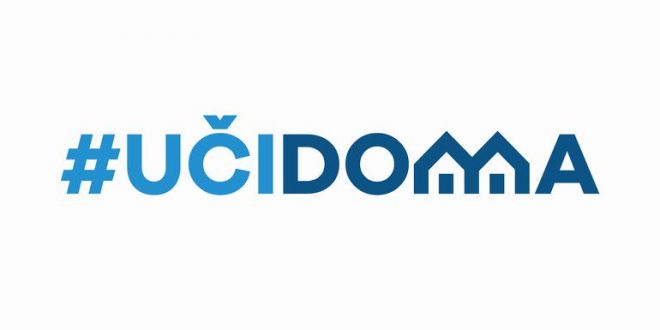 SEDMIČNI PLAN RADA PO PREDMETIMA ZA PERIOD  06.04.2020. – 10.04.2020.RAZRED I PREDMET: GEOGRAFIJA   NASTAVNIK/CI: ROSA VLAHOVIĆ, OLIVERA NOVAKOVIĆ, PETKO VUKOVIĆRAZRED I PREDMET: GEOGRAFIJA   NASTAVNIK/CI: ROSA VLAHOVIĆ, OLIVERA NOVAKOVIĆ, PETKO VUKOVIĆRAZRED I PREDMET: GEOGRAFIJA   NASTAVNIK/CI: ROSA VLAHOVIĆ, OLIVERA NOVAKOVIĆ, PETKO VUKOVIĆRAZRED I PREDMET: GEOGRAFIJA   NASTAVNIK/CI: ROSA VLAHOVIĆ, OLIVERA NOVAKOVIĆ, PETKO VUKOVIĆRAZRED I PREDMET: GEOGRAFIJA   NASTAVNIK/CI: ROSA VLAHOVIĆ, OLIVERA NOVAKOVIĆ, PETKO VUKOVIĆDANISHODIAKTIVNOSTISADRŽAJ/POJMOVINAČIN KOMUNIKACIJEPONEDELJAK06.04.2020.UTORAK07..04.2020. SRIJEDA08.04.2020.VII R: G-Nabrajaju prirodne zone idući od ekvatora ka polovimaIstražuju, čitaju, bilježe, odgovaraju na pitanjaBiosfera,prasume,savane,stepe,pustinje,tajge,tundra sredozemno rastinjeViber, TV, Classroome-platformaUTORAK07..04.2020. SRIJEDA08.04.2020.VIII R: G-Opisuju društvene karakteristike Sjeverne AmerikeIstražuju, čitaju, pronalaze u atlasu, odgovaraju na pitanjaStanovništvo,naseljavanje,megalopolisi,konurbacijeViber, TV,Classroome-platformaUTORAK07..04.2020. SRIJEDA08.04.2020.IX  R: G-Navode regije Crne GoreIstražuju, čitaju, pišu,prate prezentacije Jadranska oblast sa Dubokim kršem,Udolina srednje Crne Gore,Visoke planine I površi sjeverne Crne GoreViber, TV,Classroome-platformaČETVRTAK09.04.2020.PETAK10.04.2020.POVRATNA INFORMACIJA U TOKU SEDMICE